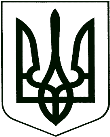 	У К Р А Ї Н А	КОРЮКІВСЬКА МІСЬКА РАДАЧЕРНІГІВСЬКА ОБЛАСТЬР І Ш Е Н Н Я (сьома сесія восьмого скликання)__ липня 2021 року                          м. Корюківка                                  № __-7/VІIIПро приватизацію земельних ділянокна території Охрамієвицького старостинського округу	Розглянувши заяви громадян про передачу безоплатно у власність земельних ділянок та додані до них матеріали, враховуючи рекомендації постійної комісії міської ради з питань житлово-комунального господарства, регулювання земельних відносин, будівництва та охорони навколишнього природного середовища, керуючись ст.ст. 12, 79-1, 116, 118, 121, 122, 186, Земельного кодексу України, ст. 26 Закону України «Про місцеве самоврядування в Україні»,міська рада вирішила:1. Затвердити Єрмоленко Тетяні Миколаївні проєкт землеустрою щодо відведення земельної ділянки безоплатно у власність, загальною площею         2,0000 га для ведення особистого селянського господарства в адміністративних межах Корюківської міської ради (за межами населеного пункту), Корюківського району, Чернігівської області. 1.1. Передати Єрмоленко Тетяні Миколаївні безоплатно у власність земельну ділянку площею 2,0000 га, (кадастровий номер земельної ділянки 7422486000:04:001:1385) із земель сільськогосподарського призначення комунальної власності для ведення особистого селянського господарства, яка розташована в адміністративних межах Корюківської міської ради (за межами населеного пункту), Корюківського району, Чернігівської області.2. Затвердити Черниш Тетяні Іванівні технічну документацію із землеустрою щодо встановлення меж земельної ділянки в натурі (на місцевості) для передачі у власність для будівництва і обслуговування житлового будинку, господарських будівель і споруд (присадибна ділянка), (КВЦПЗ 02.01.), площею 0,2500 га, по вул. 8-го Березня, 73, с. Охрамієвичі, Корюківський район, Чернігівська область.2.1. Передати Черниш Тетяні Іванівні безоплатно у власність земельну ділянку для будівництва і обслуговування житлового будинку, господарських будівель і споруд (присадибна ділянка) площею 0,2500 га, по                            вул. 8-го Березня, 73, с. Охрамієвичі, Корюківський район, Чернігівська область, кадастровий номер земельної ділянки 7422486000:01:000:0042, цільове призначення - для будівництва і обслуговування житлового будинку, господарських будівель і споруд (присадибна ділянка), категорія земель – землі житлової та громадської забудови.3. Затвердити Яковець Валентині Яківні технічну документацію із землеустрою щодо встановлення меж земельної ділянки в натурі (на місцевості) для передачі у власність для будівництва і обслуговування житлового будинку, господарських будівель і споруд (присадибна ділянка), (КВЦПЗ 02.01.), площею 0,2500 га, по вул. Шевченка, 74, с. Охрамієвичі, Корюківський район, Чернігівська область.3.1. Передати Яковець Валентині Яківні безоплатно у власність земельну ділянку для будівництва і обслуговування житлового будинку, господарських будівель і споруд (присадибна ділянка) площею 0,2500 га, по                            вул. Шевченка, 74, с. Охрамієвичі, Корюківський район, Чернігівська область, кадастровий номер земельної ділянки 7422486000:01:000:0044, цільове призначення - для будівництва і обслуговування житлового будинку, господарських будівель і споруд (присадибна ділянка), категорія земель – землі житлової та громадської забудови.4. Затвердити Миснику Віктору Дмитровичу проєкт землеустрою щодо відведення земельної ділянки безоплатно у власність, загальною площею         2,0000 га для ведення особистого селянського господарства в адміністративних межах Корюківської міської ради (за межами населеного пункту), Корюківського району, Чернігівської області. 4.1. Передати Миснику Віктору Дмитровичу безоплатно у власність земельну ділянку площею 2,0000 га, (кадастровий номер земельної ділянки 7422486000:04:002:1197) із земель сільськогосподарського призначення комунальної власності для ведення особистого селянського господарства, яка розташована в адміністративних межах Корюківської міської ради (за межами населеного пункту), Корюківського району, Чернігівської області.5. Затвердити Мисник Марині Миколаївні проєкт землеустрою щодо відведення земельної ділянки безоплатно у власність, загальною площею         2,0000 га для ведення особистого селянського господарства в адміністративних межах Корюківської міської ради (за межами населеного пункту), Корюківського району, Чернігівської області. 5.1. Передати Мисник Марині Миколаївні безоплатно у власність земельну ділянку площею 2,0000 га, (кадастровий номер земельної ділянки 7422486000:04:002:1196) із земель сільськогосподарського призначення комунальної власності для ведення особистого селянського господарства, яка розташована в адміністративних межах Корюківської міської ради (за межами населеного пункту), Корюківського району, Чернігівської області.6. Затвердити Нікитенку Володимиру Васильовичу проєкт землеустрою щодо відведення земельної ділянки безоплатно у власність, загальною площею         2,0000 га для ведення особистого селянського господарства в адміністративних межах Корюківської міської ради (за межами населеного пункту), Корюківського району, Чернігівської області. 6.1. Передати Нікитенку Володимиру Васильовичу безоплатно у власність земельну ділянку площею 2,0000 га, (кадастровий номер земельної ділянки 7422486000:04:001:1372) із земель сільськогосподарського призначення комунальної власності для ведення особистого селянського господарства, яка розташована в адміністративних межах Корюківської міської ради (за межами населеного пункту), Корюківського району, Чернігівської області.7. Затвердити Шейді Віті Миколаївні проєкт землеустрою щодо відведення земельної ділянки безоплатно у власність, загальною площею         2,0000 га для ведення особистого селянського господарства в адміністративних межах Корюківської міської ради (за межами населеного пункту), Корюківського району, Чернігівської області. 7.1. Передати Шейді Віті Миколаївні безоплатно у власність земельну ділянку площею 2,0000 га, (кадастровий номер земельної ділянки 7422486000:04:001:1371) із земель сільськогосподарського призначення комунальної власності для ведення особистого селянського господарства, яка розташована в адміністративних межах Корюківської міської ради (за межами населеного пункту), Корюківського району, Чернігівської області.8. Затвердити Петрусенку Миколі Івановичу проєкт землеустрою щодо відведення земельної ділянки безоплатно у власність, загальною площею         2,0000 га для ведення особистого селянського господарства в адміністративних межах Корюківської міської ради (за межами населеного пункту), Корюківського району, Чернігівської області. 8.1. Передати Петрусенку Миколі Івановичу безоплатно у власність земельну ділянку площею 2,0000 га, (кадастровий номер земельної ділянки 7422486000:04:001:1373) із земель сільськогосподарського призначення комунальної власності для ведення особистого селянського господарства, яка розташована в адміністративних межах Корюківської міської ради (за межами населеного пункту), Корюківського району, Чернігівської області.9. Затвердити Циклаурі Юрію Муссовичу проєкт землеустрою щодо відведення земельної ділянки безоплатно у власність, загальною площею         2,0000 га для ведення особистого селянського господарства в адміністративних межах Корюківської міської ради (за межами населеного пункту), Корюківського району, Чернігівської області. 9.1. Передати Циклаурі Юрію Муссовичу безоплатно у власність земельну ділянку площею 2,0000 га, (кадастровий номер земельної ділянки 7422486500:03:001:1410) із земель сільськогосподарського призначення комунальної власності для ведення особистого селянського господарства, яка розташована в адміністративних межах Корюківської міської ради (за межами населеного пункту), Корюківського району, Чернігівської області.10. Затвердити Мусі Тетяні Володимирівні проєкт землеустрою щодо відведення земельної ділянки безоплатно у власність, загальною площею         1,0000 га для ведення особистого селянського господарства в адміністративних межах Корюківської міської ради (за межами населеного пункту), Корюківського району, Чернігівської області. 10.1. Передати Мусі Тетяні Володимирівні безоплатно у власність земельну ділянку площею 1,0000 га, (кадастровий номер земельної ділянки 7422486000:04:002:1193) із земель сільськогосподарського призначення комунальної власності для ведення особистого селянського господарства, яка розташована в адміністративних межах Корюківської міської ради (за межами населеного пункту), Корюківського району, Чернігівської області.11. Затвердити Сергійко Раїсі Андріївні проєкт землеустрою щодо відведення земельної ділянки безоплатно у власність, загальною площею         2,0000 га для ведення особистого селянського господарства в адміністративних межах Корюківської міської ради (за межами населеного пункту), Корюківського району, Чернігівської області. 11.1. Передати Сергійко Раїсі Андріївні безоплатно у власність земельну ділянку площею 2,0000 га, (кадастровий номер земельної ділянки 7422486000:04:001:1376) із земель сільськогосподарського призначення комунальної власності для ведення особистого селянського господарства, яка розташована в адміністративних межах Корюківської міської ради (за межами населеного пункту), Корюківського району, Чернігівської області.12. Право власності на земельну ділянку виникає з моменту державної реєстрації цього права та оформлюється відповідно до Закону України «Про державну реєстрацію речових прав на нерухоме майно та їх обтяжень». Земельну ділянку використовувати за цільовим призначенням, з дотриманням вимог статей 20, 91, 103 Земельного кодексу України, Закону України «Про особисте селянське господарство» та інших нормативно-правових актів.13. Контроль за виконанням даного рішення покласти на постійну комісію міської ради з питань житлово-комунального господарства, регулювання земельних відносин, будівництва та охорони навколишнього природного середовища. Міський голова								            Р.АХМЕДОВПОГОДЖЕНО:Начальник відділу земельних ресурсів та комунального майна виконавчого апарату міської ради                                    		Т.СКИБАНачальник юридичного відділу – державний реєстратор виконавчого апарату міської ради                                 			І.ВАЩЕНКО